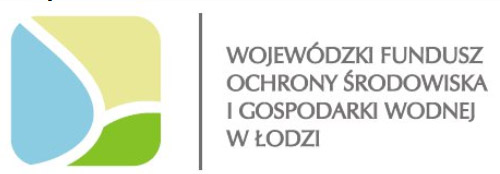 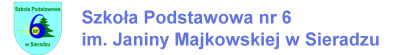 Happening  ekologiczny odbył się 8.02.2019 r.Uczniowie Szkoły Podstawowej  nr 6 w Sieradzu zorganizowali akcję ekologiczną w ramach projektu: „CZYSTE POWIETRZE – ZDROWY CZŁOWIEK” współfinansowanego przez WFOŚiGW  w Łodzi. Celem tego działania było uświadomienie mieszkańcom jak szkodliwe dla zdrowia i niebezpieczne dla przyrody jest palenie śmieciami w piecach. Jednocześnie wskazywaliśmy mieszkańcom sposoby jak zadbać o czyste powietrze oraz jak postępować  by ograniczyć niską emisję gazów i pyłów.    Nasze wysiłki wspierała Ochotnicza Straż Pożarna                         z Sieradza – Męki.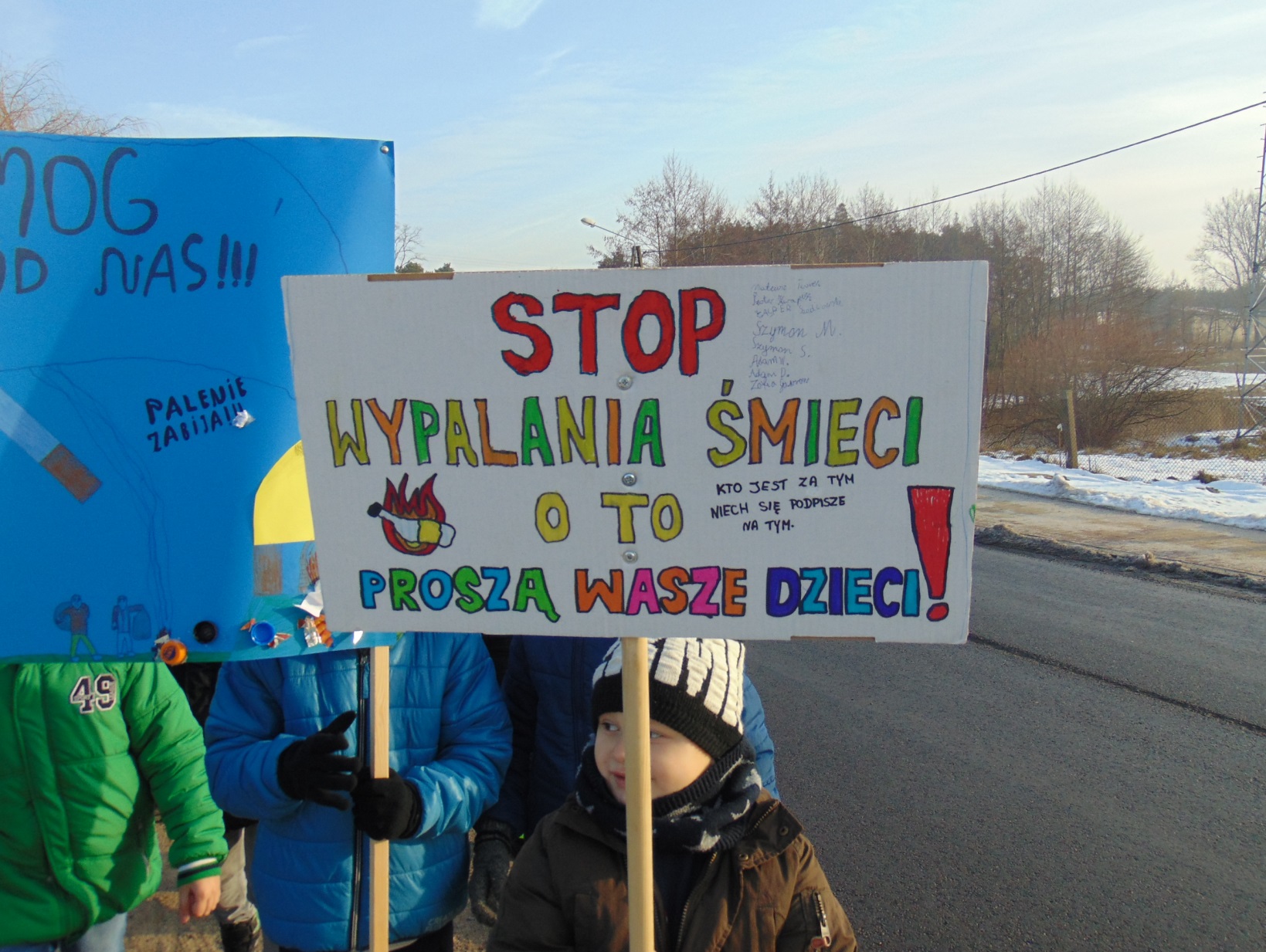 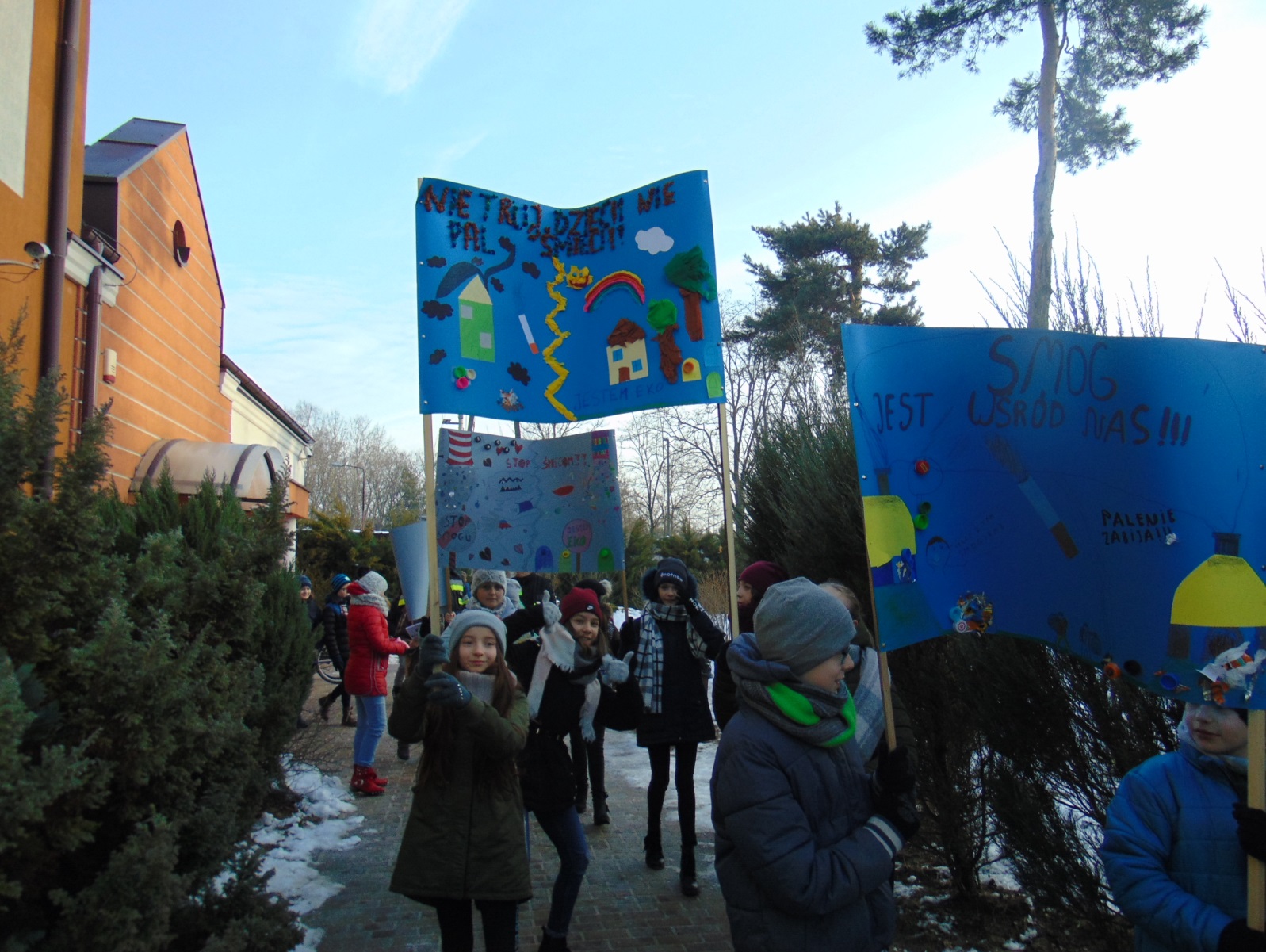 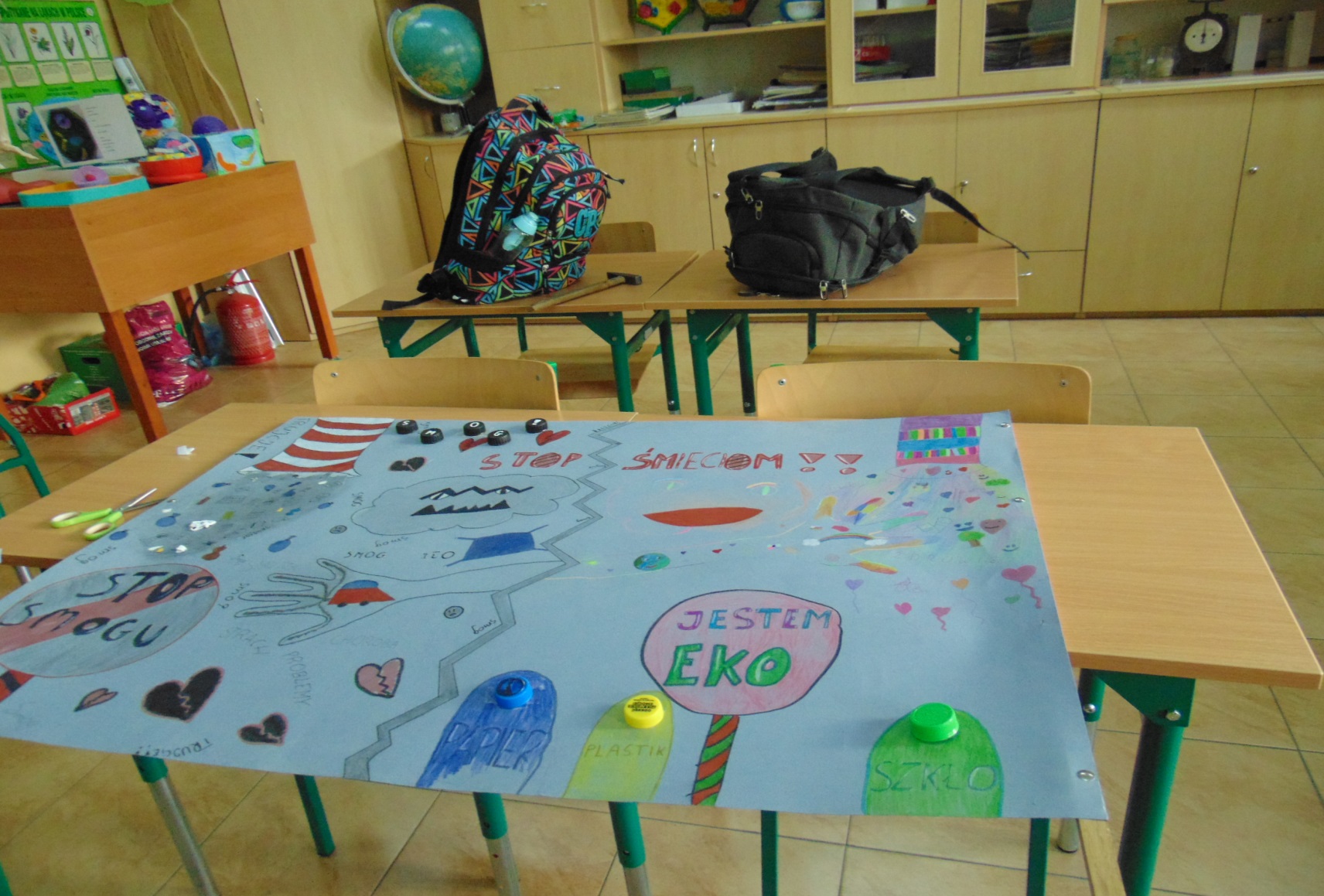 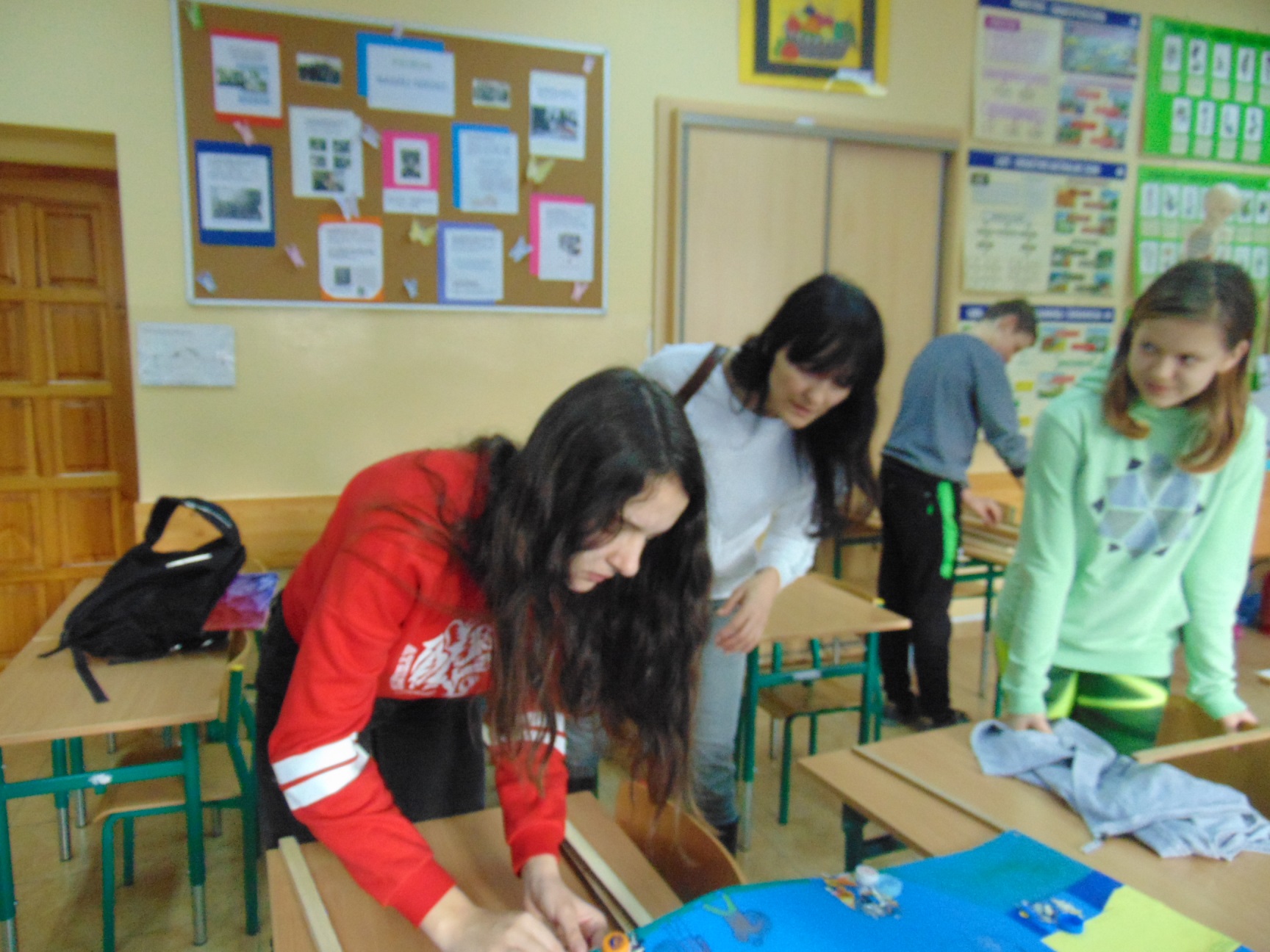 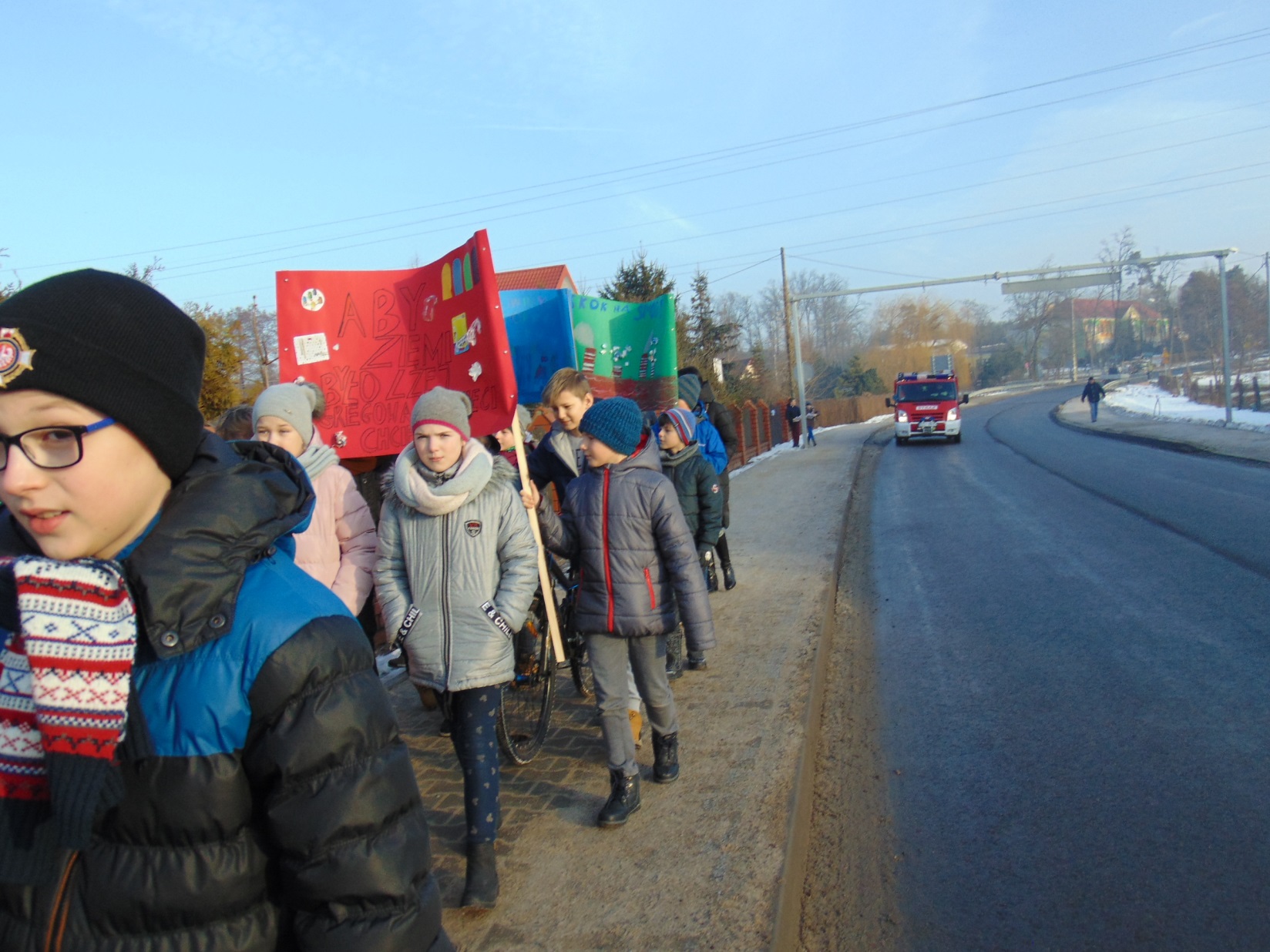 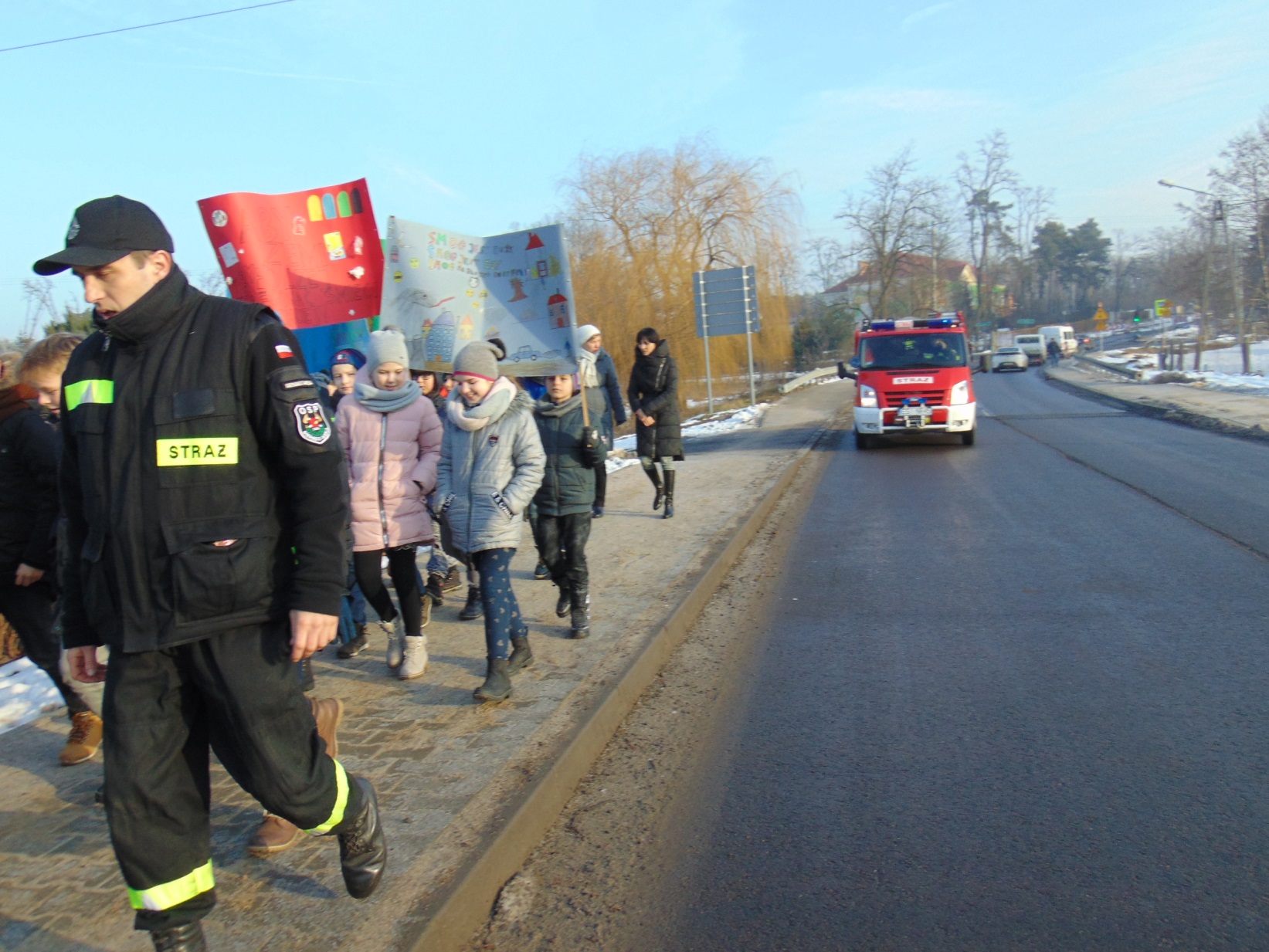 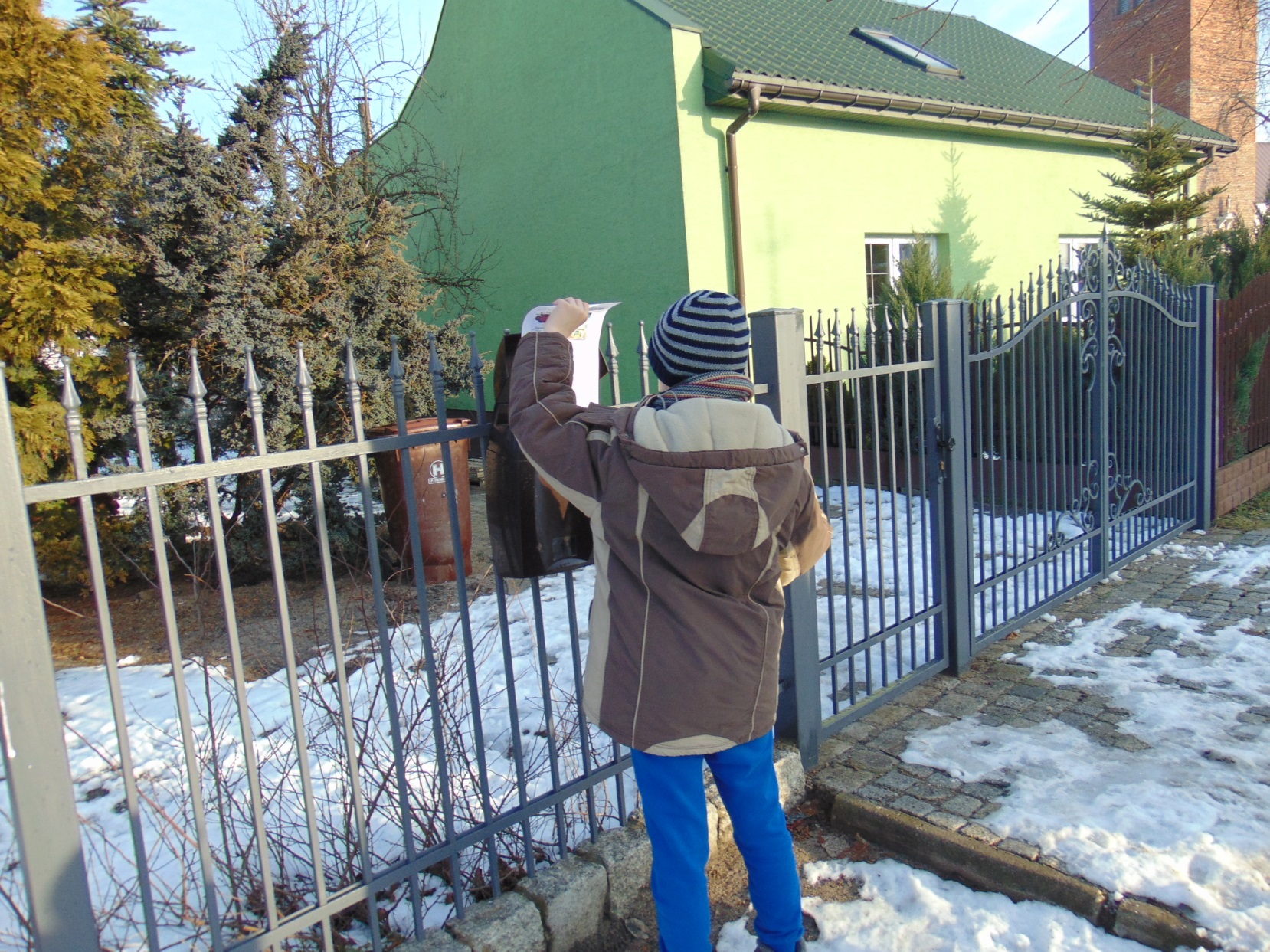 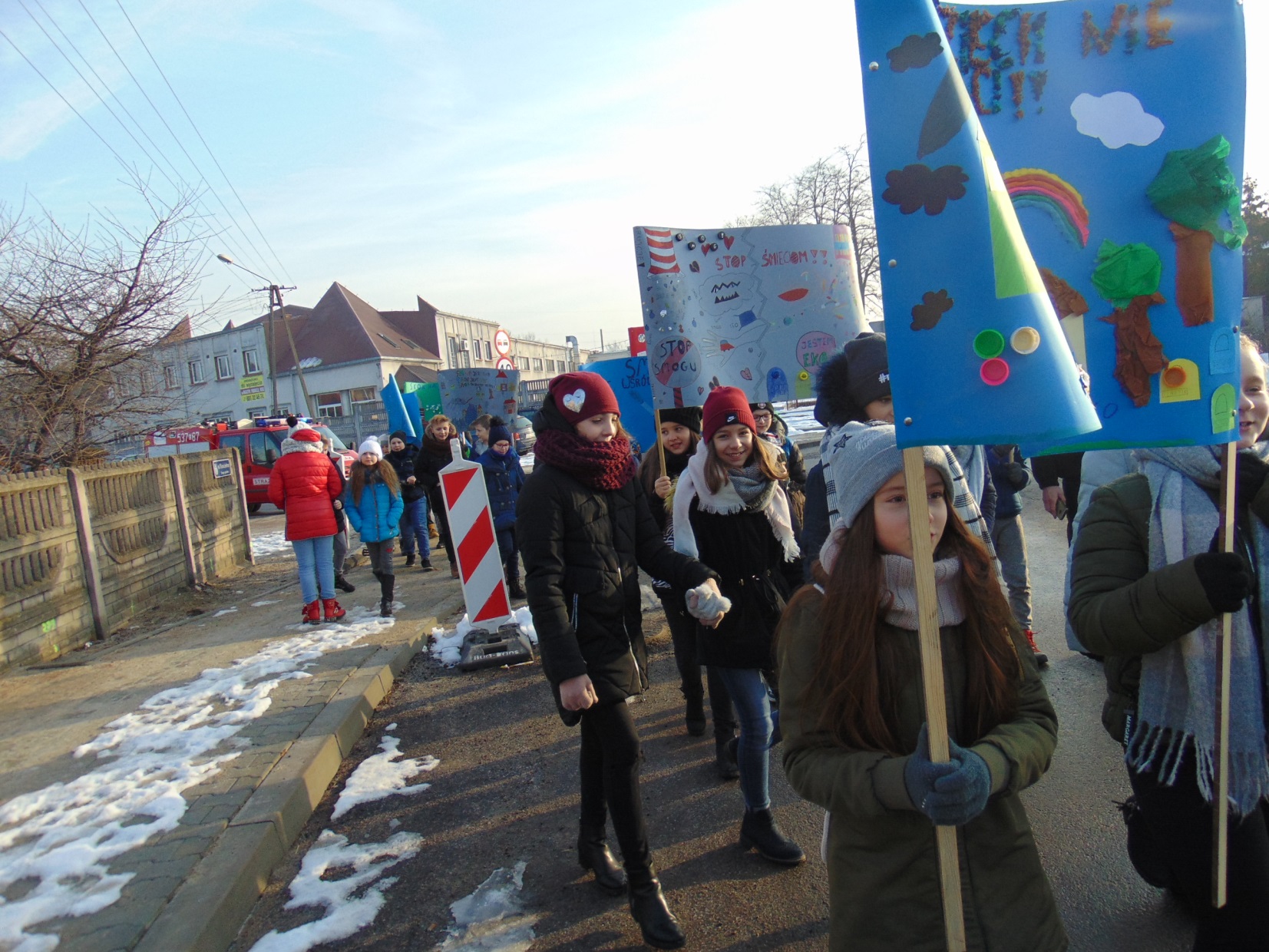 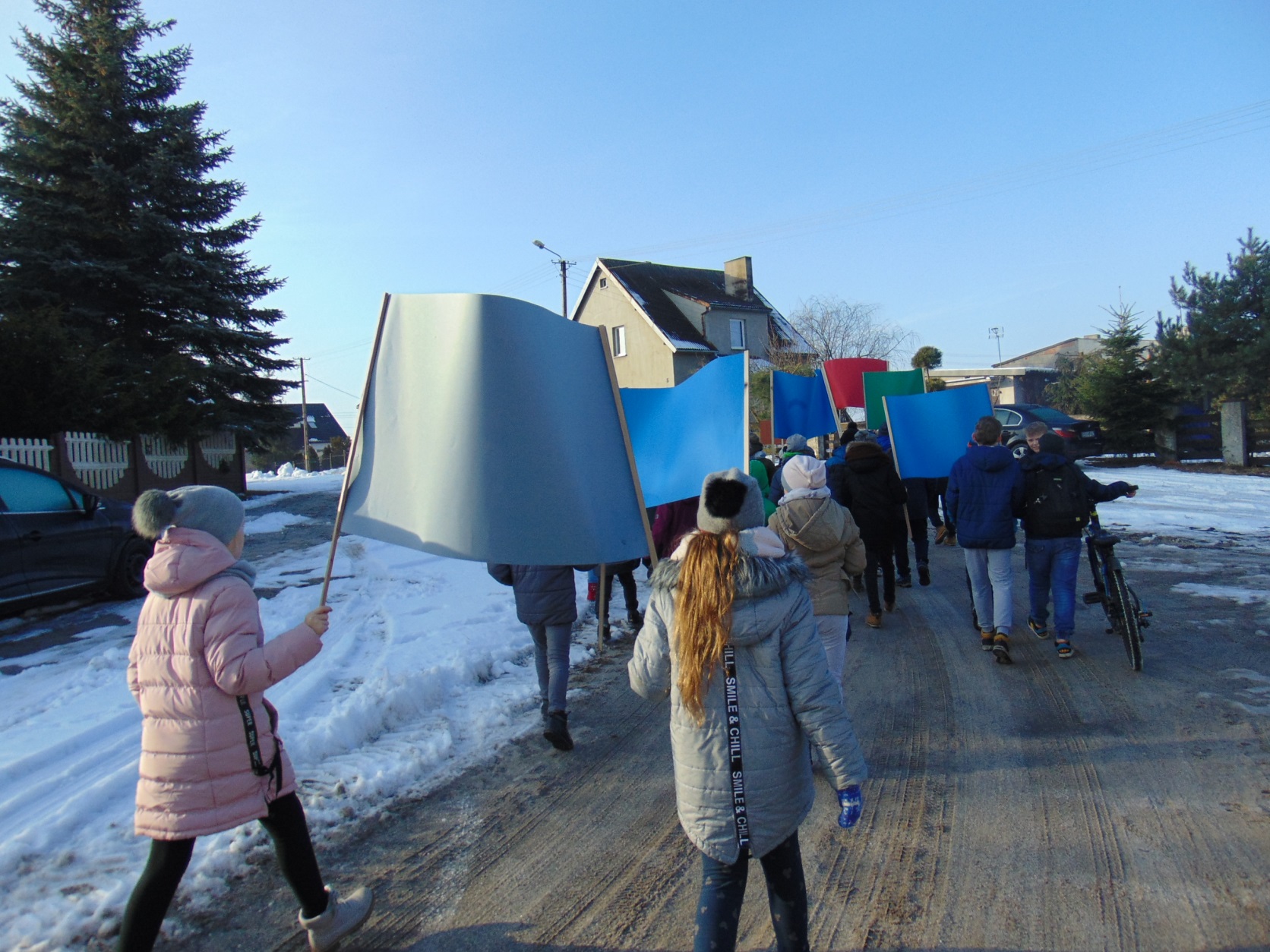 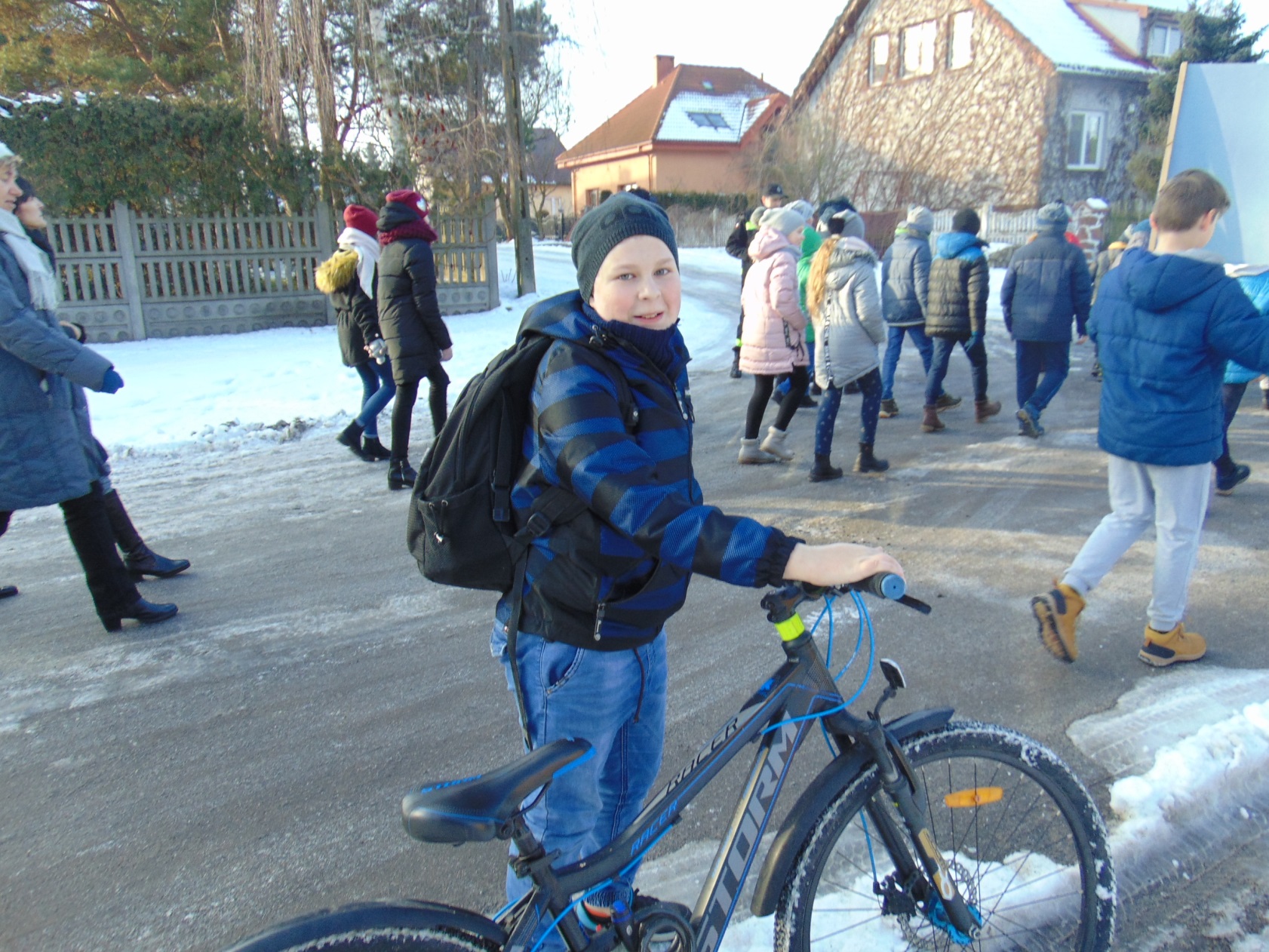 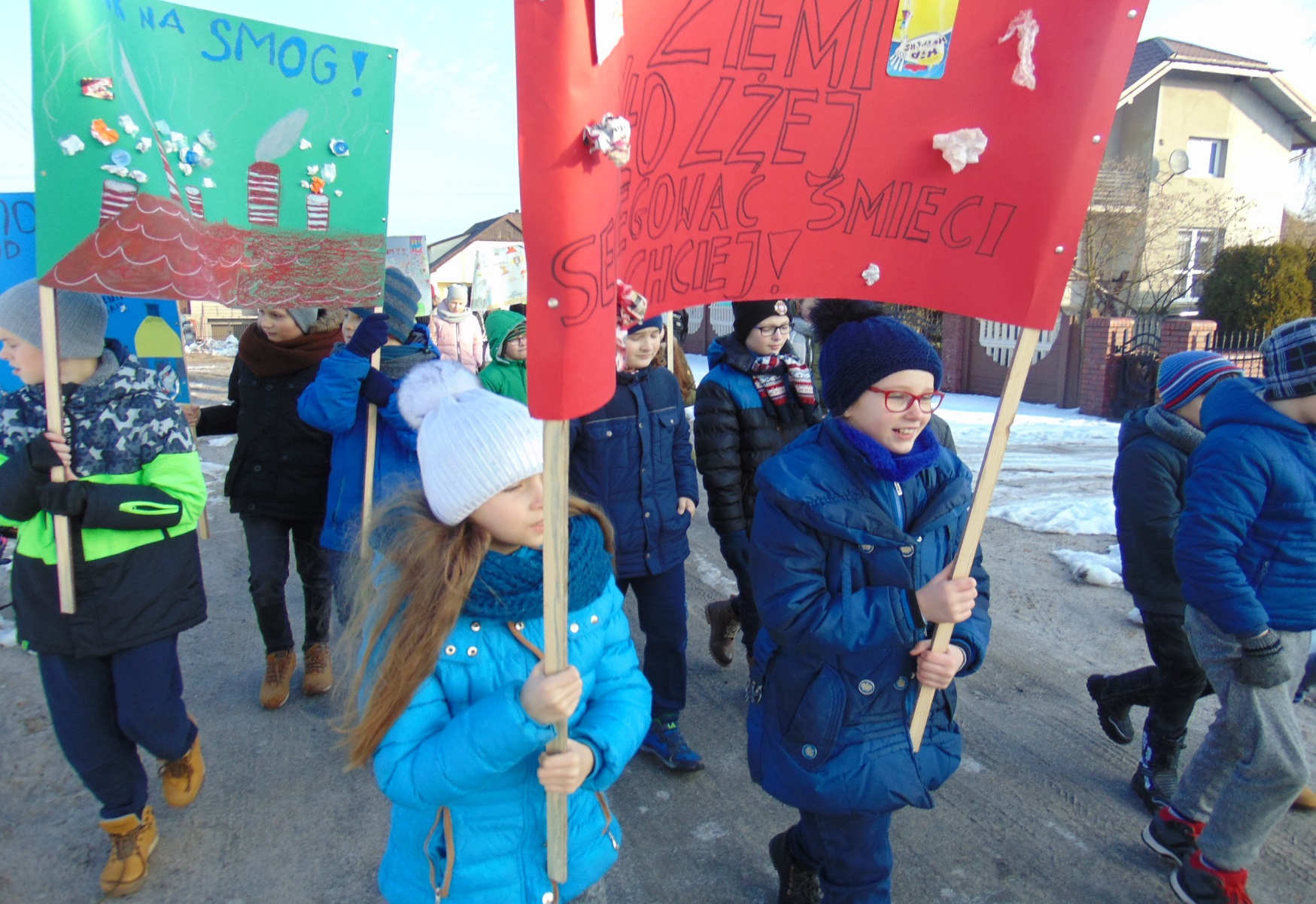 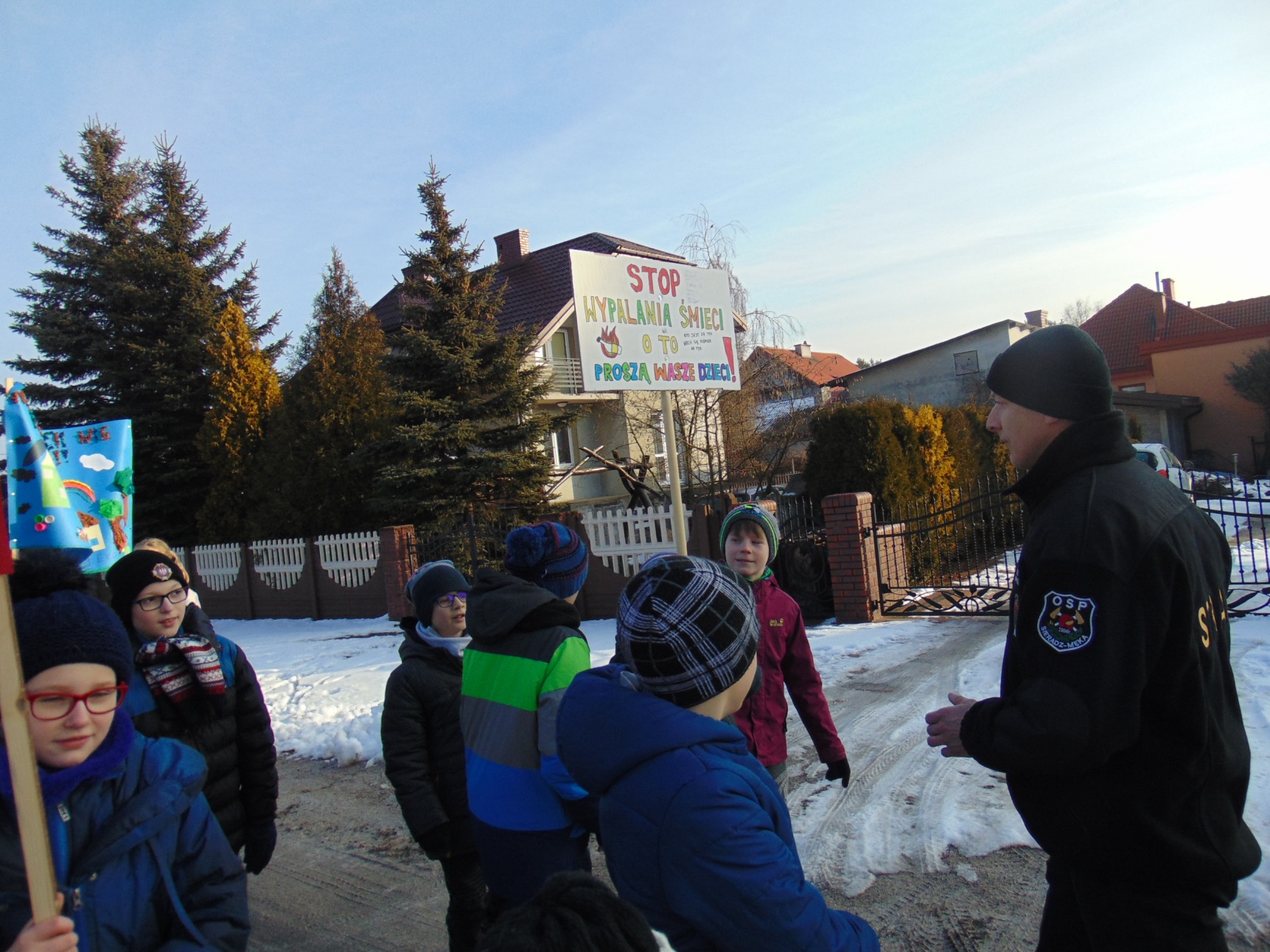 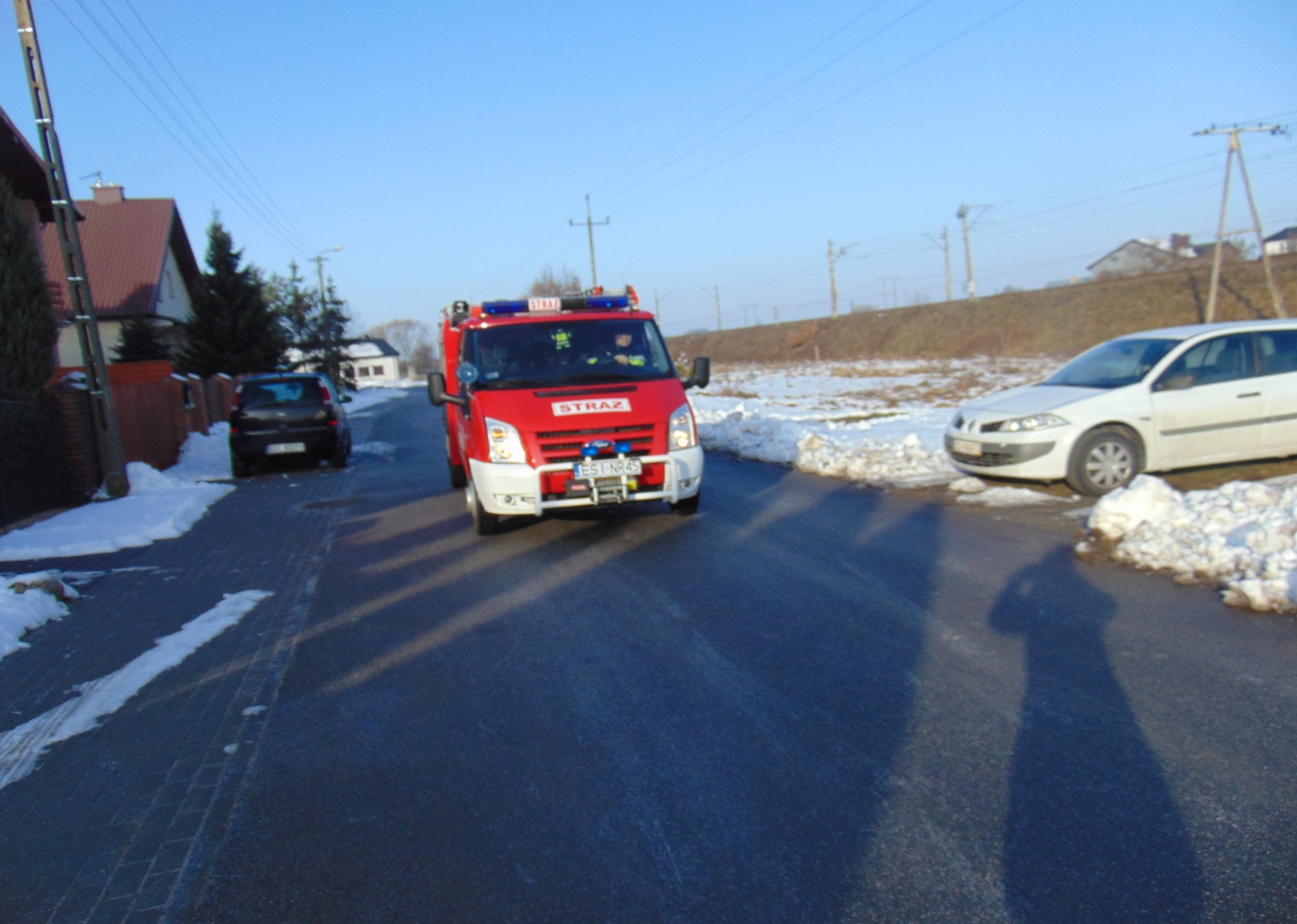 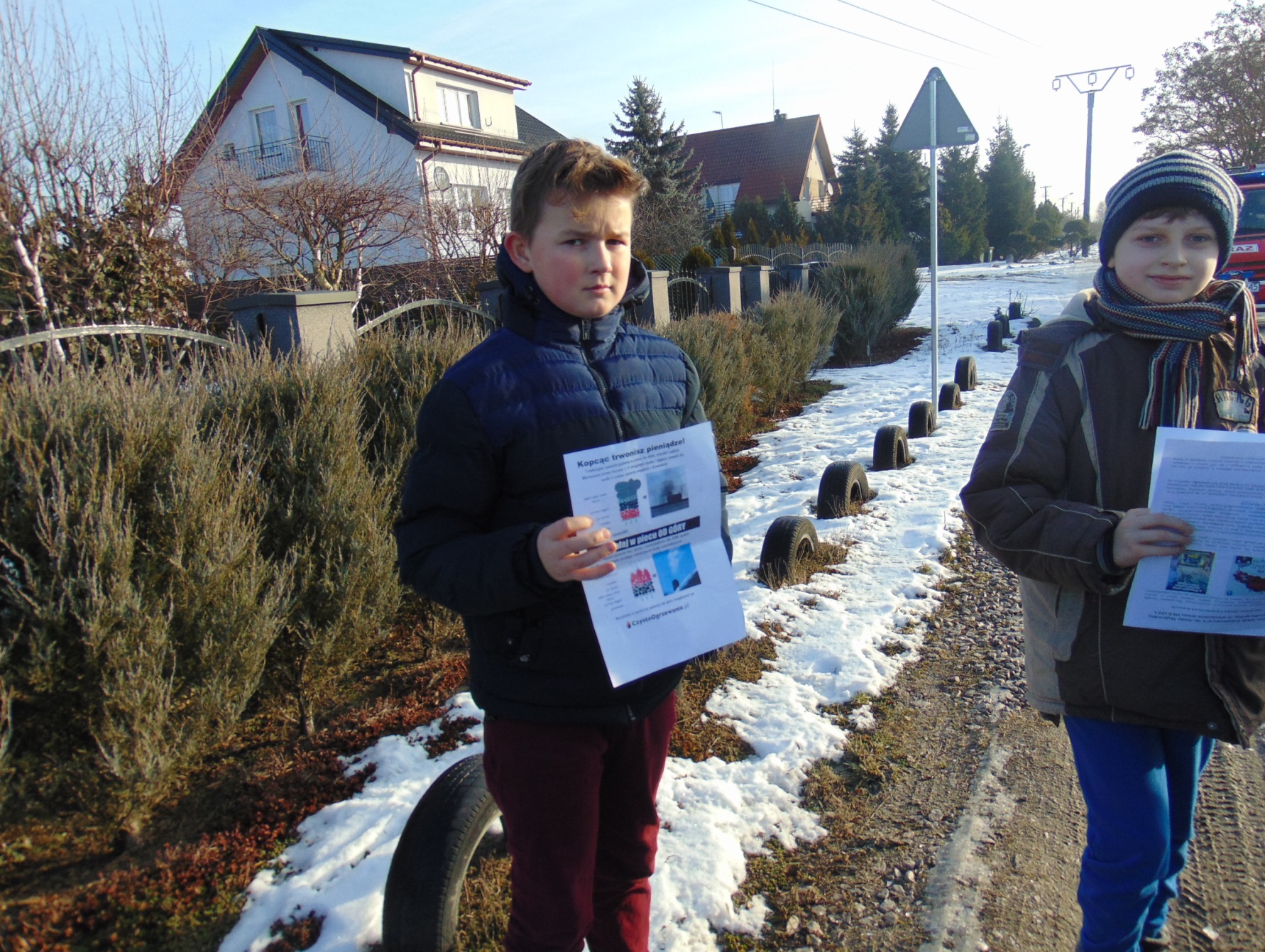 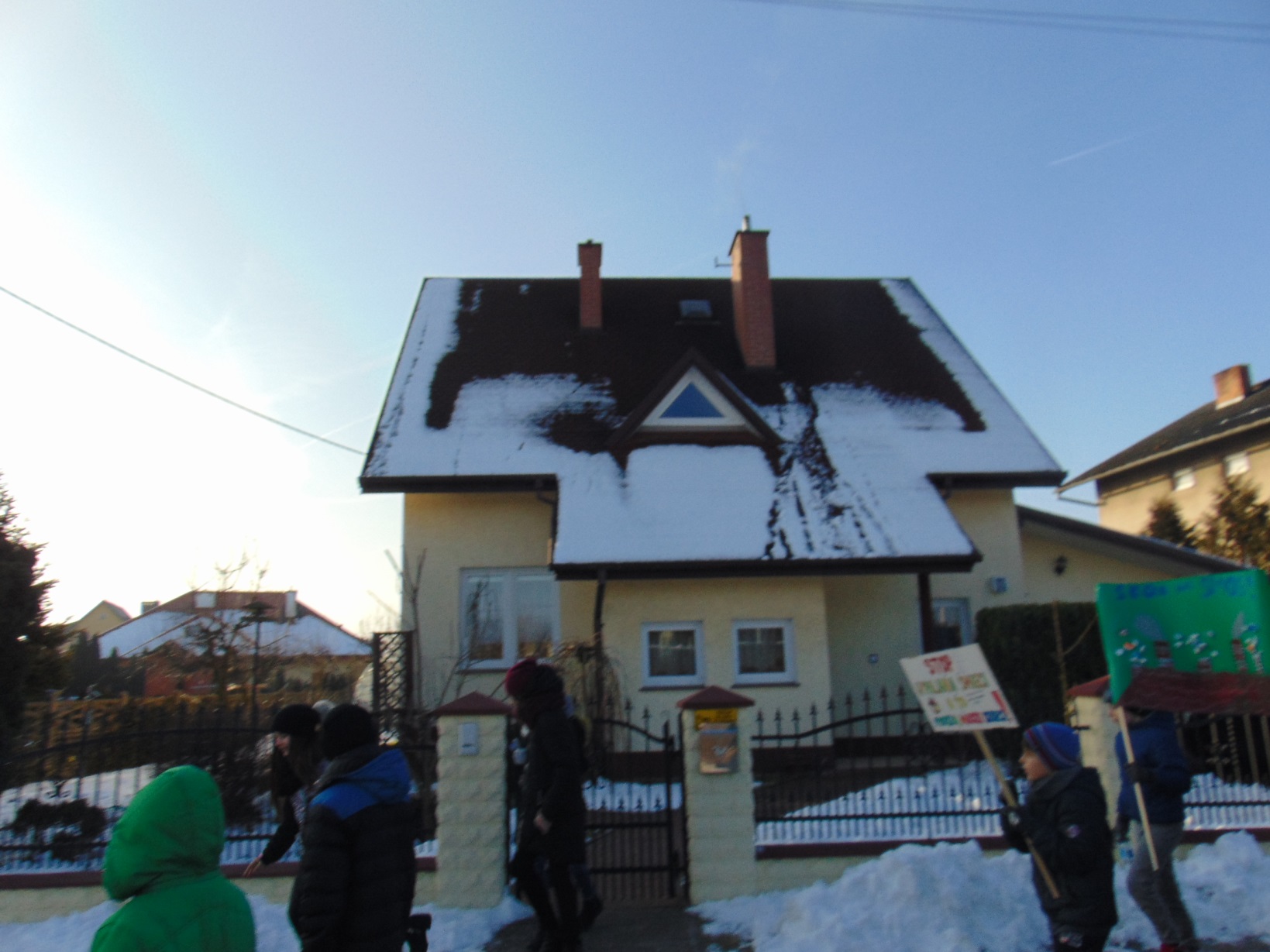 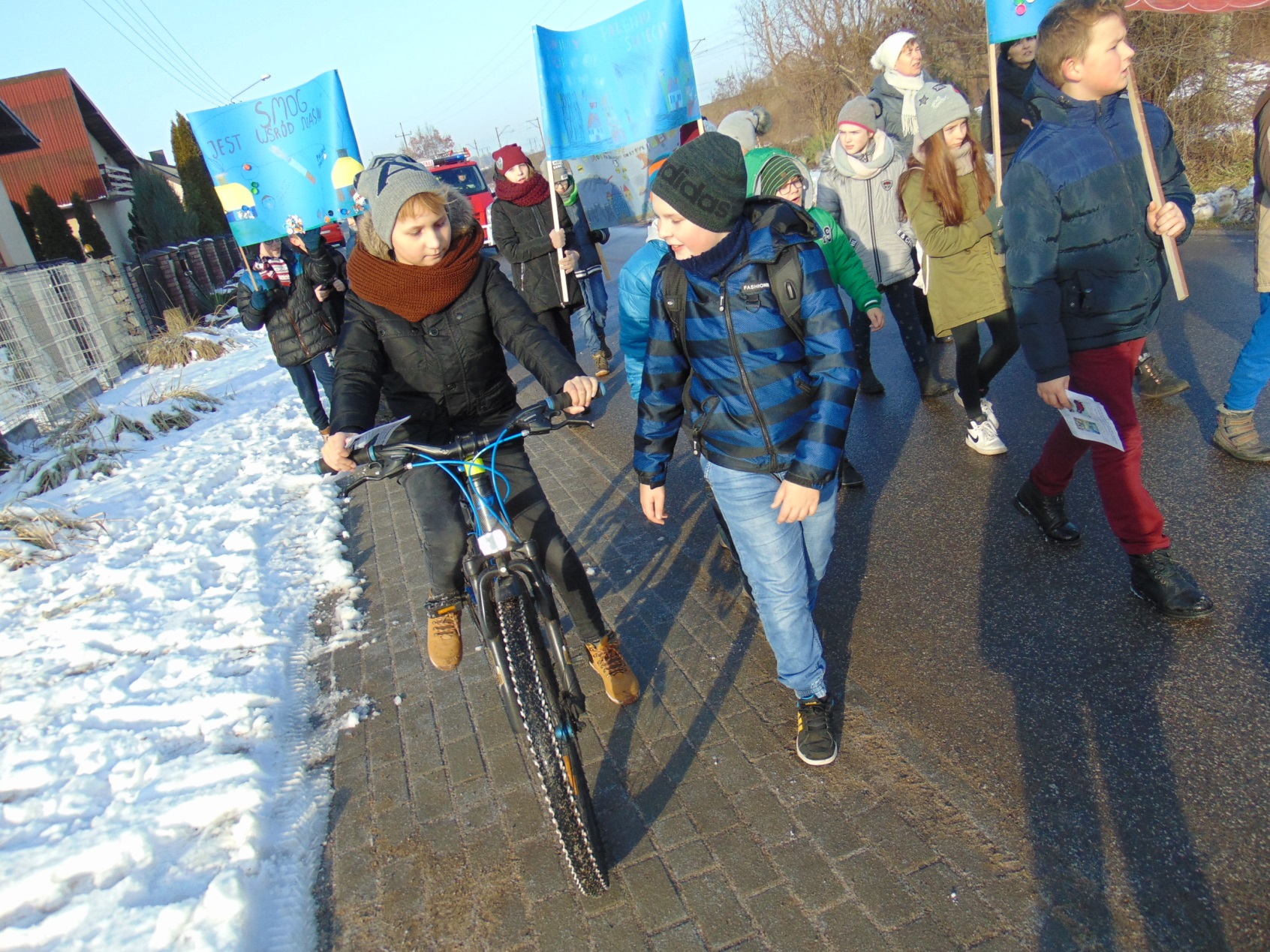 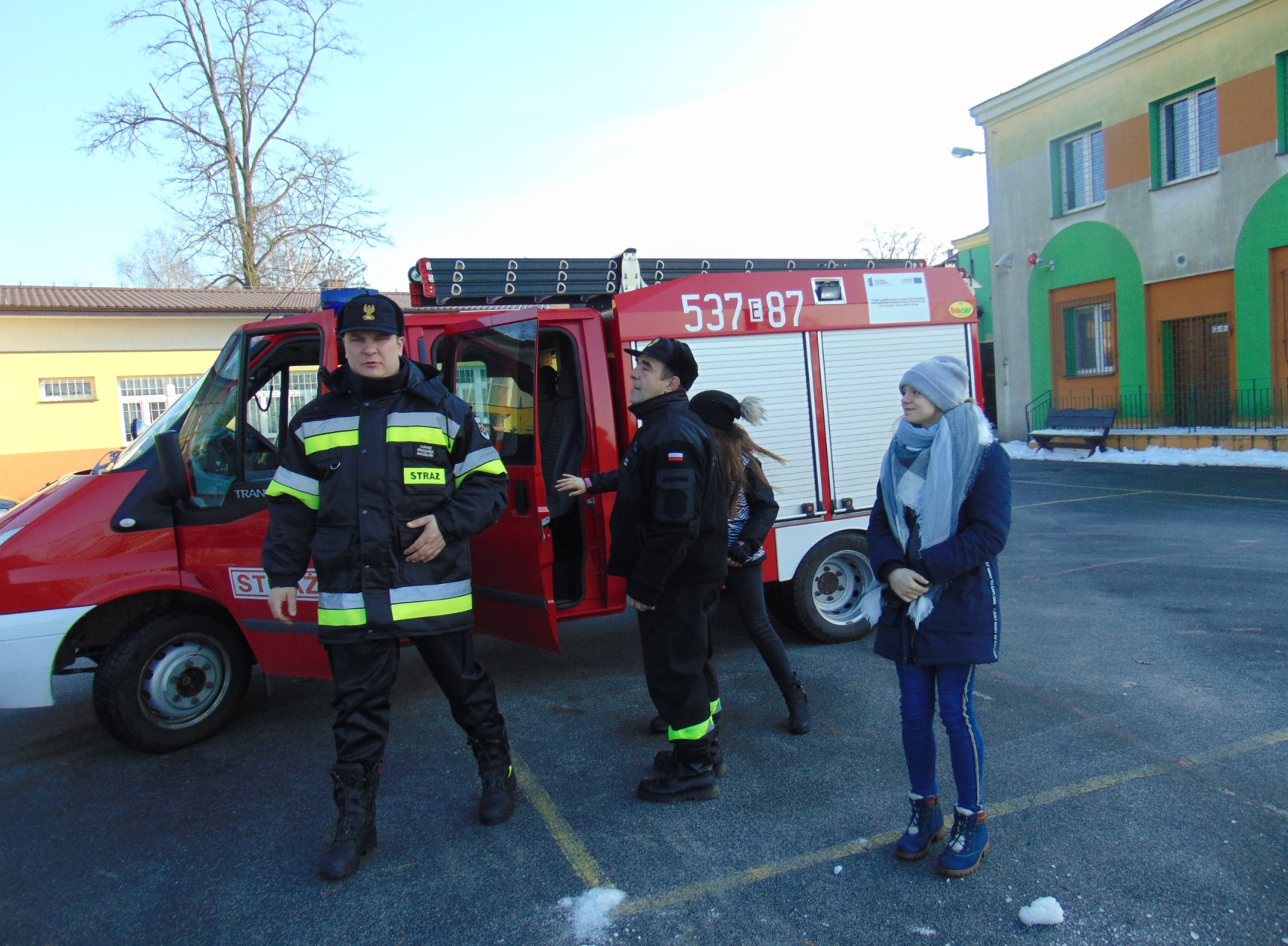 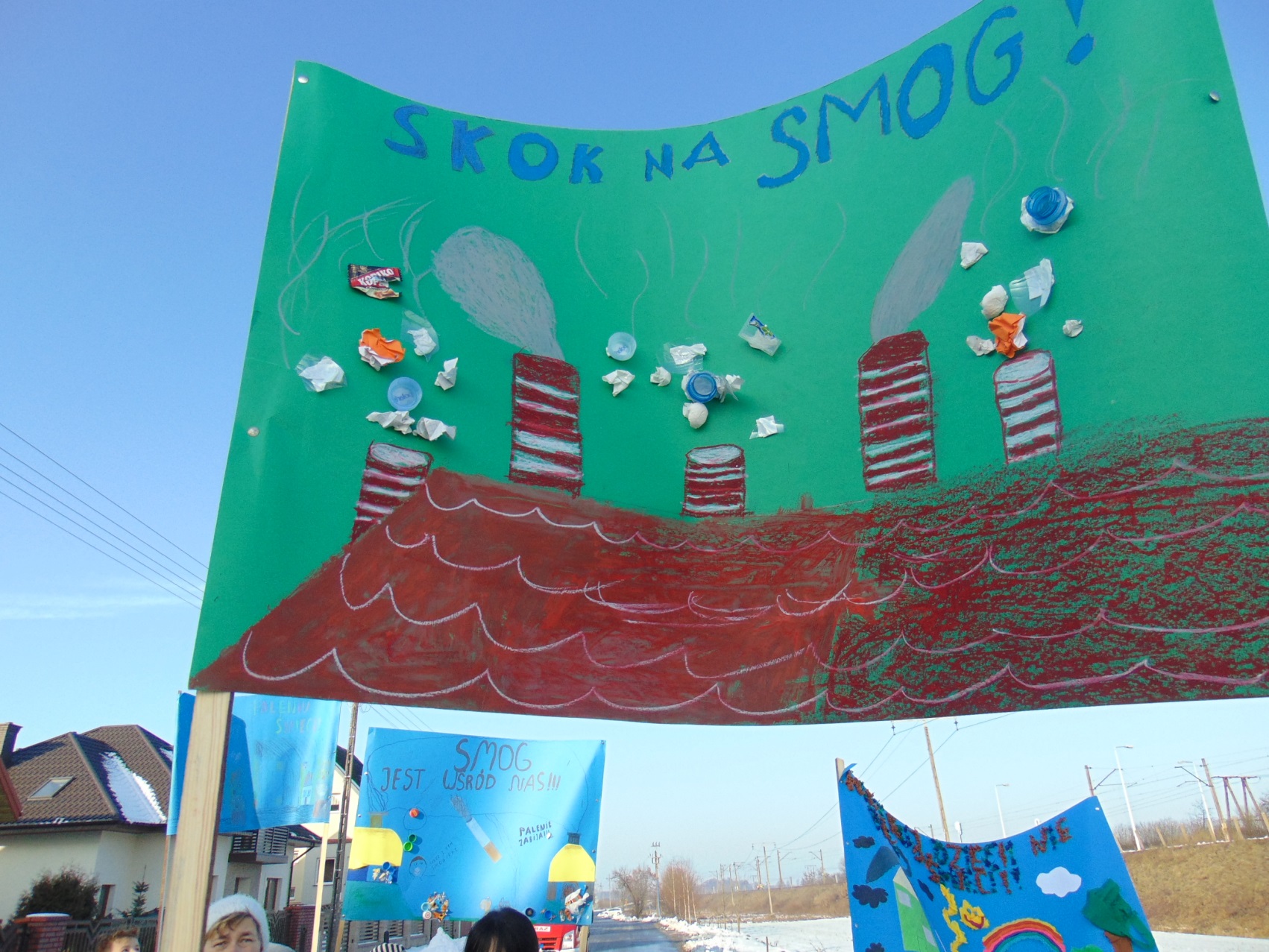 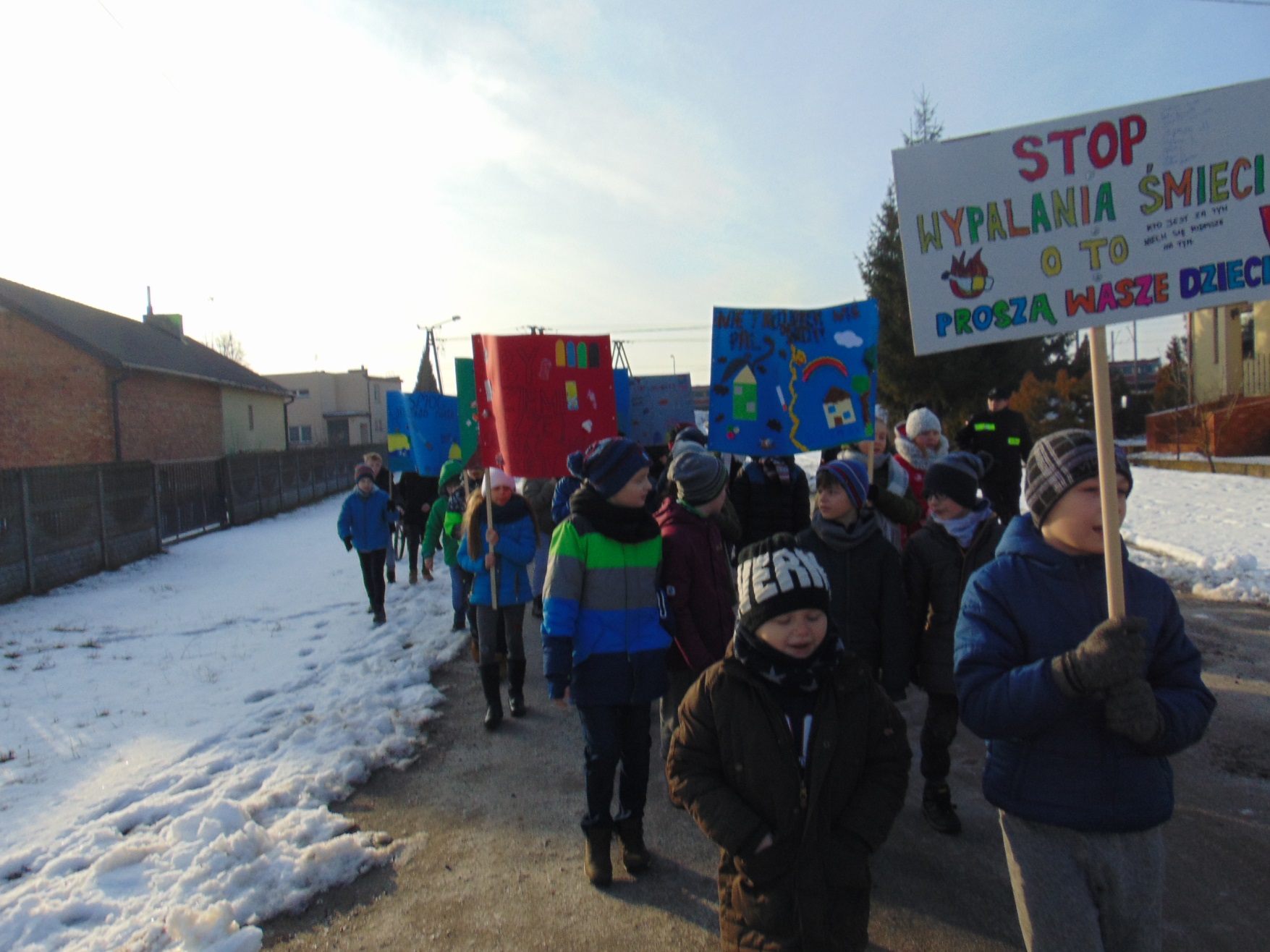 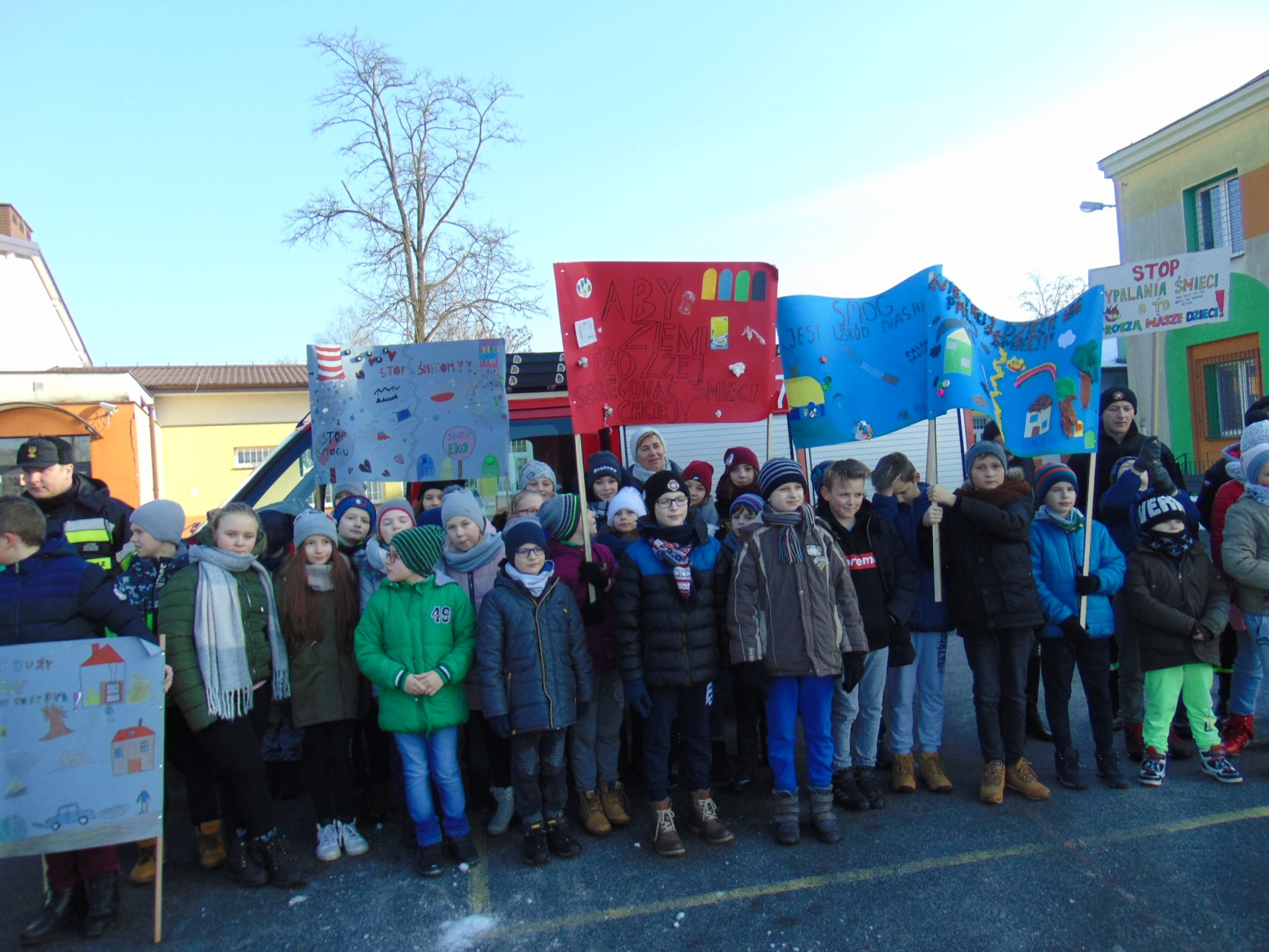 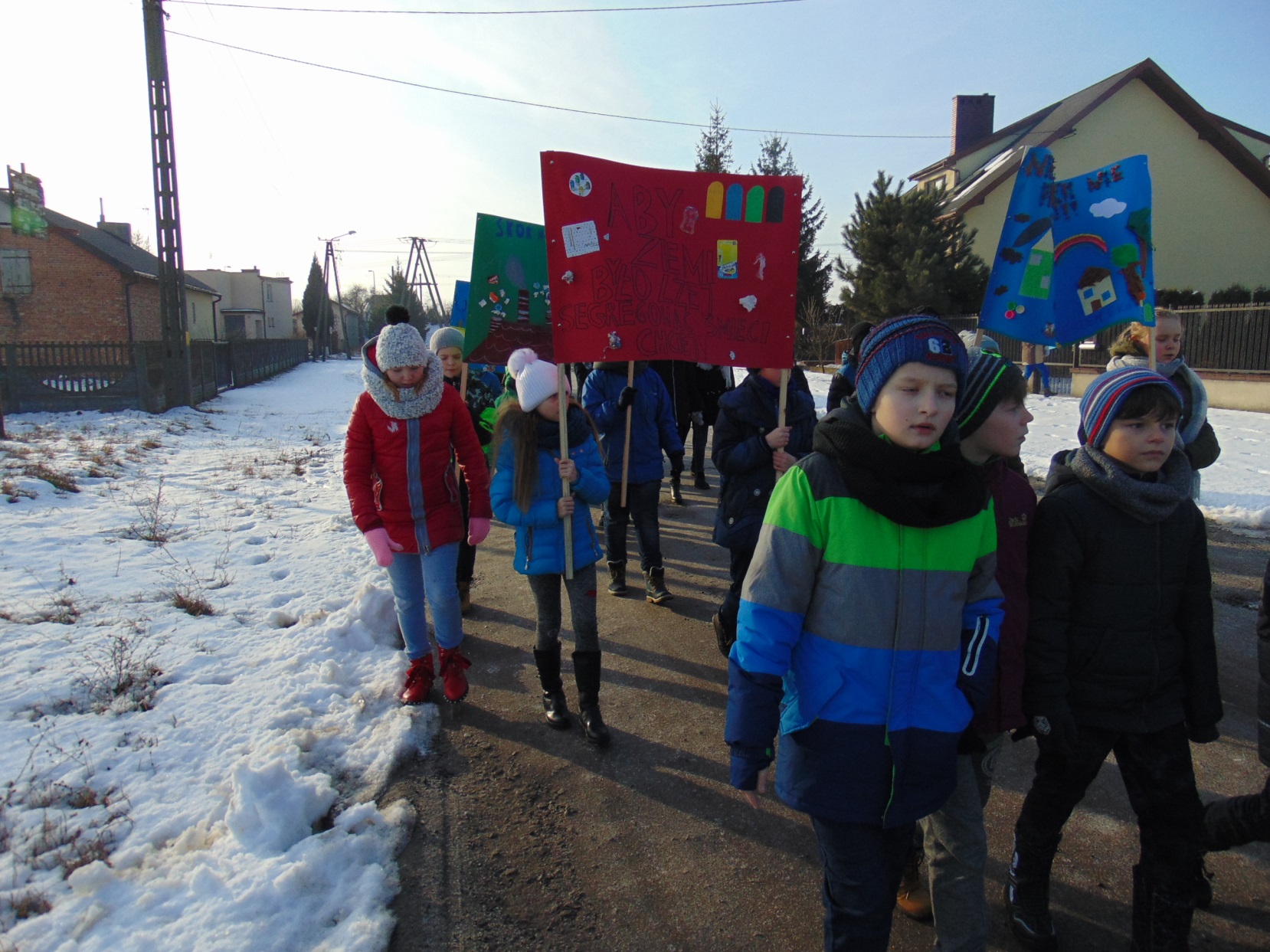 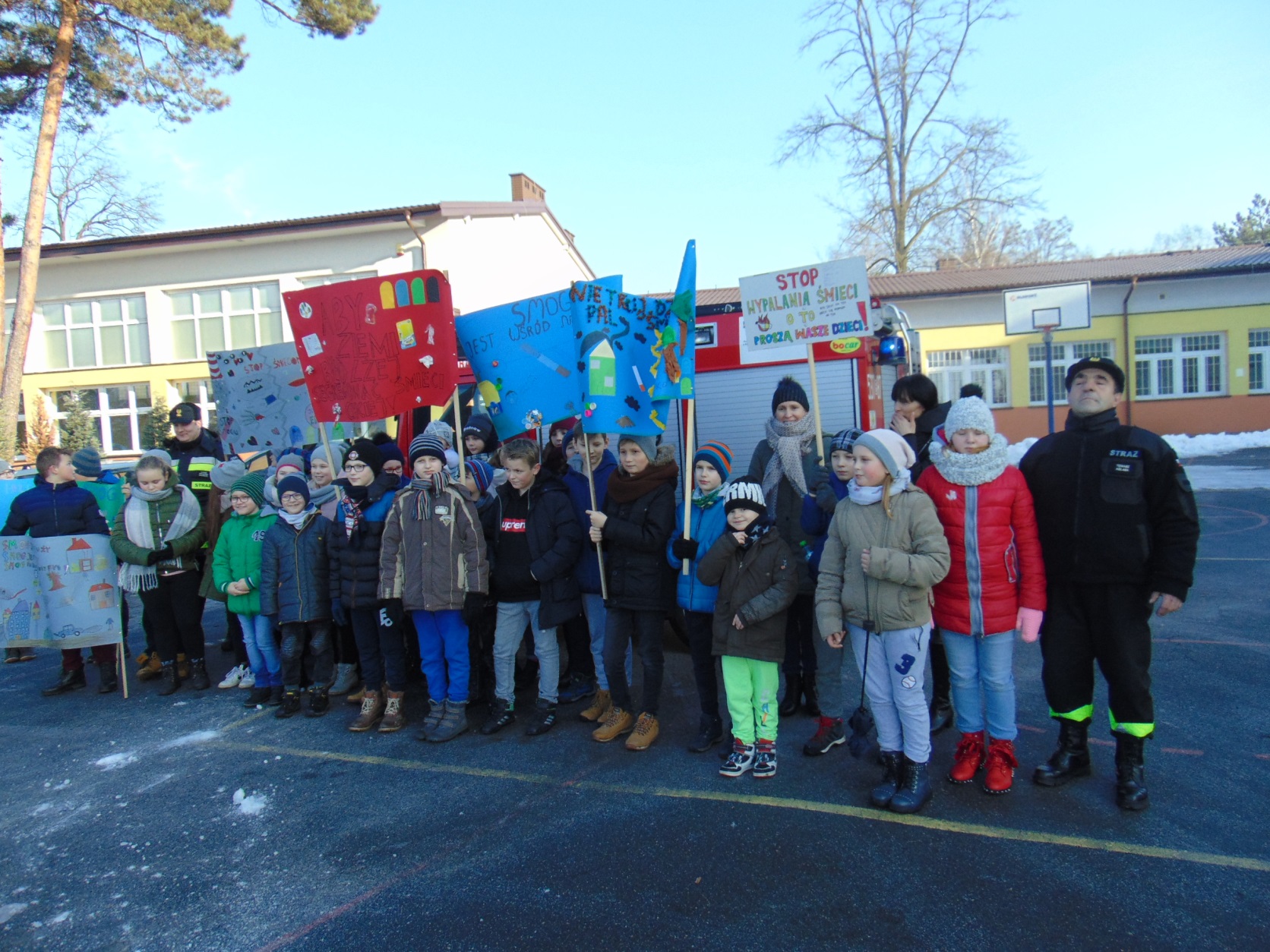 